Minimum requirements for bilateral agreements
between Higher Education InstitutionsEEA Grants Scholarship programmeInter-institutional agreementMinimum requirementsInformation about institutions:Name and Erasmus ID code of both institutionsName of the contact person from each institutionThe academic year(s) for which the agreement is validInformation about student mobility for studies:Home and host countryNumber of students per year by subject areaNumber of student months per year by subject areaInformation about staff mobility for teaching assignments:Home and host countryNumber of teaching assignments per year by subject area [Optional: Student mobility for placements (option highly recommended) Institutions are highly encouraged to cooperate in the field of student mobility for placements relying on their partner institution's knowledge of enterprises to identify host enterprises/organisations abroad. The institutions may agree to extend their cooperation to also cover the preparation and follow-up of the placements. In any case, the final responsibility remains with the home institution of the student as reflected in the Training Agreement.][Optional: Participation in summer school (for students) (option highly recommended)Institutions are highly encouraged to cooperate in the field of student mobility / summer school to provide short-term study mobilities for their students. The institutions may agree to extend their cooperation to also cover the preparation and follow-up of summer schools.][Optional: Required knowledge of teaching languages: Specify language requirements for incoming students and staff; it is suggested to use the Common European Framework of Reference for Languages (CEFR).][Optional: Termination of agreement [for newly concluded agreements] (option highly recommended) The institutions may agree on the procedure for modifying or terminating the inter-institutional agreement. However, in case of unilateral termination, a notice of at least one academic year should be given. This means that a unilateral decision to discontinue the exchanges notified to the other party by 1 June of year N will only take effect as of 1 September of year N+1.]Final statement Statement that the institutions will work according to the principles of the Erasmus Charter for Higher Education  and that they will facilitate information on any issue that can facilitate the mobility of students and staff.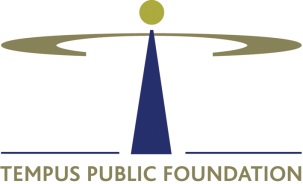 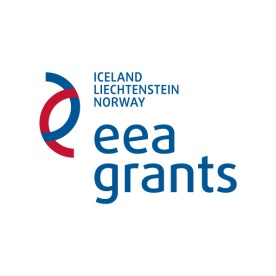 